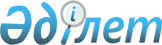 "Берілетін микрокредиттер бойынша сыйақының жылдық тиімді мөлшерлемесін есептеу қағидаларын бекіту туралы" Қазақстан Республикасы Ұлттық Банкі Басқармасының 2019 жылғы 26 қарашадағы № 208 қаулысына өзгеріс енгізу туралыҚазақстан Республикасы Қаржы нарығын реттеу және дамыту агенттігі Басқармасының 2023 жылғы 20 ақпандағы № 7 қаулысы. Қазақстан Республикасының Әділет министрлігінде 2023 жылғы 2 наурызда № 32001 болып тіркелді
      ЗҚАИ-ның ескертпесі!
      Осы қаулының қолданысқа енгізілу тәртібін 4 т. қараңыз
      Қазақстан Республикасы Қаржы нарығын реттеу және дамыту агенттігінің Басқармасы ҚАУЛЫ ЕТЕДІ: 
      1. "Берілетін микрокредиттер бойынша сыйақының жылдық тиімді мөлшерлемесін есептеу қағидаларын бекіту туралы" Қазақстан Республикасы Ұлттық Банкі Басқармасының 2019 жылғы 26 қарашадағы № 208 қаулысына (Нормативтік құқықтық актілерді мемлекеттік тіркеу тізілімінде № 19677 болып тіркелген) мынадай өзгеріс енгізілсін: 
      көрсетілген қаулымен бекітілген Берілетін микрокредиттер бойынша сыйақының жылдық тиімді мөлшерлемесін есептеу қағидаларында: 
      2-тармақ мынадай редакцияда жазылсын:
      "2. Микроқаржы ұйымдары:
      1) микрокредиттер бойынша сыйақы шамалары туралы ақпаратты тарату, оның ішінде оны жариялау кезінде;
      2) клиентпен жасалатын микрокредит беру туралы шартта сыйақының жылдық тиімді мөлшерлемесін қаріптері сыйақының басқа мөлшерлемелерімен бірдей көлемдегі және ресімдеу стиліндегі (курсив, жартылай қарайтылған, түспен бояп көрсету) нысанда цифрмен көрсетеді.
      Клиентпен жасалатын микрокредит беру туралы шартта жылдық тиімді сыйақы мөлшерлемесі компьютерлік техника құрылғыларының көмегімен басқа сыйақы мөлшерлемелерімен бір сөйлемде басылады.
      Егер жалпы талаптар микрокредит беру туралы шартта кесте түрінде көрсетілсе, жылдық тиімді сыйақы мөлшерлемесі басқа мөлшерлемелер көрсетілгеннен кейін келесі жеке жолда (бағанда) көрсетіледі.".
      2. Қаржылық қызметтерді тұтынушылардың құқықтарын қорғау департаменті Қазақстан Республикасының заңнамасында белгіленген тәртіппен:
      1) Заң департаментімен бірлесіп осы қаулыны Қазақстан Республикасының Әділет министрлігінде мемлекеттік тіркеуді;
      2) осы қаулыны ресми жарияланғаннан кейін Қазақстан Республикасы Қаржы нарығын реттеу және дамыту агенттігінің ресми интернет-ресурсына орналастыруды; 
      3) осы қаулы мемлекеттік тіркелгеннен кейін он жұмыс күні ішінде Заң департаментіне осы тармақтың 2) тармақшасында көзделген іс-шараның орындалуы туралы мәліметтерді ұсынуды қамтамасыз етсін.
      3. Осы қаулының орындалуын бақылау Қазақстан Республикасының Қаржы нарығын реттеу және дамыту агенттігі Төрағасының жетекшілік ететін орынбасарына жүктелсін.
      4. Осы қаулы алғашқы ресми жарияланған күнінен кейін күнтізбелік алпыс күн өткен соң қолданысқа енгізіледі. 
					© 2012. Қазақстан Республикасы Әділет министрлігінің «Қазақстан Республикасының Заңнама және құқықтық ақпарат институты» ШЖҚ РМК
				
      Қазақстан Республикасының Қаржы нарығын реттеу және дамыту Агенттігінің Төрағасы 

М. Абылкасымова
